A Primer on U.S. Export Controls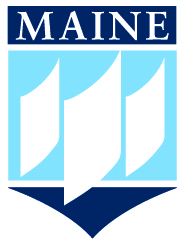 Export Control Regulations (ECR) are a complicated body of Federal laws that govern how items, technology, and data may be exported from the United States (U.S.) or shared with foreign persons within the U.S. The primary goals of the regulations are to protect national and economic security and advance U.S. foreign policy goals. The federal agencies and departments with primary jurisdiction are listed in Table 1 below:Table 1: Export Control RegulationsWhat University activities may raise export control issues?International travel, fieldwork and conferencesParticularly when traveling with high tech equipment, confidential, unpublished, or proprietary dataInternational shipping (including hand-carrying equipment)International financial transactionsHosting a foreign visitor/scholarForeign national participation in research activitiesInternational collaborationUsing 3rd party export controlled technology or informationSponsored research containing contractual restrictions on publications or dissemination Teaching courses abroad or onlineWhy comply?Individuals as well as the University/University of Maine System (UMS) can be prosecuted for violating export controls. The penalties for violating export control regulations can include:High fines (up to $1,000,000 per violation)Loss of import/export privileges Debarment or suspension from government contractingSeizure of items being shippedImprisonment up to 10 yearsInvestigator ResponsibilitiesAt a minimum, Principal Investigators (PIs) must be able to recognize that an export control issue might exist and know who to contact for assistance with export compliance. More information about export controls, including access to training can be found at Export Control on the Office of Research Compliance (ORC) website.Questions may be directed to Amanda Ashe, Director of Research Compliance, Office of Research Compliance at amanda.l.ashe@maine.edu or 207-581-1480.RegulationsFederal Agency with OversightArea of OversightITAR -International Traffic in Arms RegulationsDepartment of State, Directorate of Defense Trade Controls (DDTC)Technologies with inherently military propertiesEAR - Export Administration Regulations Department of Commerce, Bureau of Industry & Security (BIS)Technologies with both commercial and military applications, most commercial items, and certain military items not controlled under the ITAROFAC-Office of Foreign Assets ControlDepartment of the Treasury, OFACProhibits transactions of value with certain countries and individuals